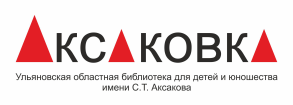 Министерство искусства и культурной политики  Ульяновской областиОбластное Государственное бюджетное учреждение культуры«Ульяновская областная библиотека для детей и юношества имени С.Т. Аксакова»Россия, 432017   г. Ульяновск,  ул. Минаева, д. 48Тел.(8422)  41-82-62,  факс  41-81-93E-mail:  uobdu@yandex.ruДорогие друзья! Уважаемые коллеги!Ульяновская областная библиотека для детей и юношества имени С.Т. Аксакова  (далее – Библиотека) приглашает вас принять участие в ХV Областном конкурсе-фестивале «К чтению – через игру» (далее – Конкурс-фестиваль).Конкурс-фестиваль проводится в двух номинациях: «Театрализованное представление» и «Художественное слово». Тема Конкурса-фестиваля в 2022 году - «Юбилей писателя – праздник для читателя!».К участию в Конкурсе-фестивале приглашаются творческие коллективы  общеобразовательных школ, библиотечные театры, самодеятельные театры, театральные студии, творческие объединения, а также  индивидуальные участники от 7 до 18 лет. Творческий  коллектив в номинации «Театрализованное представление» готовит к показу инсценировку одного из  произведений писателя-юбиляра 2022 года. Выступления будут оцениваться в следующих возрастных группах:- коллектив с участниками  в возрасте от 7 до 12 лет включительно;            - коллектив с участниками  в возрасте от 13 до 18 лет включительно;Время выступления одного коллектива – не более 15 минут.Индивидуальный участник в номинации «Художественное слово» готовит для чтения наизусть одно из произведений писателя-юбиляра 2022 года. Выступления будут оцениваться по возрастным категориям: 7-10 лет; 11-14 лет; 15-18 лет.Время выступления одного исполнителя – не более 3 минут.Конкурс-фестиваль пройдёт с января по март 2022 года в два этапа.I этап – муниципальный, организуют и проводят центральные детские библиотеки муниципальных образований Ульяновской области до 20 марта 2022 года.II этап – региональный, организует и проводит Библиотека с 21 по 28 марта 2022 года.В случае неблагоприятной эпидемиологической обстановки, Конкурс-фестиваль будет проходить в онлайн-формате. Участники должны будут  предоставить на конкурс видеоролик с записью инсценировки или индивидуального чтения в хорошем качестве (запись не должна прерываться или монтироваться из нескольких отрывков, иначе оценка будет снижена). Видеофайл должен быть подписан.Протоколы и заявки с именами победителей I этапа, занявших первое место в каждой номинации в каждой возрастной категории (и видеоролики, в случае онлайн-формата) направляются в Библиотеку до 21 марта 2022 года на II этап Конкурса-фестиваля. Адрес электронной почты:konkyrs73@yandex.ru (с пометкой «К чтению – через игру»).Подведение итогов Конкурса-фестиваля состоится в Библиотеке в Неделю детской и юношеской книги 28 марта 2022 года. Контактное лицо: Голюшева Елена Николаевна – организатор Конкурса-фестиваля, телефоны для справок: 8(8422)58-75-64, 8-951-097-93-66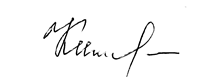 Директор  библиотеки                                                                                                            Т.Е.Кичина		